Lifelong Learning Tutor (Maths)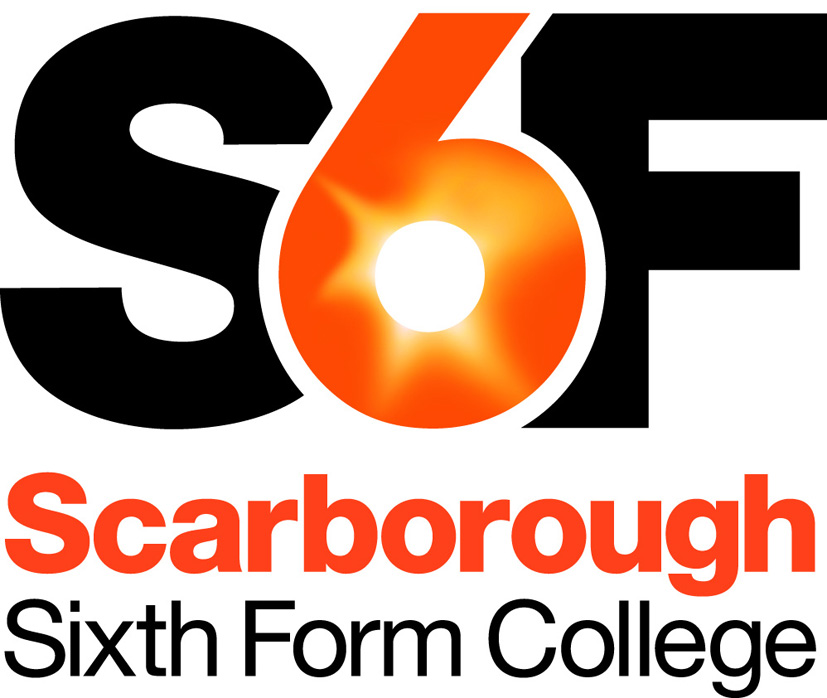 Part-time, SessionalIf you have a passion for your subject and want to share it with others, then join our successful and well established Lifelong Learning Centre as a Tutor of Maths.We are looking for a tutor who can inspire our adult learners in an informative and engaging way. Our lifelong learning courses are aimed principally at developing learner skills to enable them to achieve a GCSE grade 4 (C) or Functional Skills level 2.  The successful applicant will join a team of LLL tutors who each contribute to the development of Schemes of Work and the sharing of resources/ideas, reporting to the Community Hub Manager. All staff are committed to the success of learners and are receptive to new ideas and approaches, including the use of IT in lessons. In return, learners report a high level of support from tutors and are very appreciative of the teaching they receive.   As a part-time sessional tutor, you will join our bank of Lifelong Learning tutors and you will be offered courses as and when they match your area of expertise. Our offer from September for Maths includes both GCSE and Functional Skills, (Entry 3 to Level 2), with 2 hour classes running on two evenings per week. However, as part of our new Community Hub project, we are seeking to expand the range of educational and recreational services and facilities we provide for the wider community and there may be opportunities for additional work as this offer expands.Experience of teaching adults is desirable but not essential, provided you have strong expertise in your subject area and a commitment to providing excellent and interesting learning opportunities.For further information, please see the following separate documents: Job Description, Person Specification & College Overview.Additional Information  Grade & Salary RangeThe successful candidate will be paid between £20.62 and £23.45 per timetabled hour, dependent on qualifications and experience.Main Terms & ConditionsSubject to enrolments, there is initially a 26 week contract on offer, for one or two evenings per week (teaching 2 hours per evening). The course will run during the evening in the Autumn, Spring and Summer terms, starting week commencing 2 October, with an enrolment and assessment evenings in September. Future contracts may be available in subsequent terms, dependent on courses to be offered, enrolment and availability of other tutors.In addition to the timetabled teaching hours, LLL Tutors are expected to work such additional hours as may be needed to enable them to discharge their duties effectively (e.g. for marketing, course preparation, moderation evidence preparation, attending meetings  and open days). It is essential that applicants are available for the full course and time off will not be approved unless in exceptional circumstances. Holiday may be taken during the break between semesters or at the end of the course. The hourly rate includes a payment for pro-rata entitlement to annual leave and public holidays.You will be eligible to join the Teachers’ Pension Scheme. Salary payments are made monthly by credit transfer in arrears on the last business bank day of the month, based on timesheets. The information above is provided as an overview, for information only. Full details of actual terms and conditions will be supplied with the letter of appointment.SafeguardingThe College is committed to safeguarding and promoting the welfare of children and young people and expects all staff and volunteers to share this commitment. To meet our safeguarding obligations:Applicants are required to submit a completed Declaration Form with their applicationReferees are asked if they are aware of any child protection allegations or issuesAll appointments are subject to verification of qualifications, medical clearance, satisfactory DBS Disclosure (Enhanced) and satisfactory written references.Applicants who have worked abroad or lived abroad will also be required to provide a Certificate of Good Conduct for the Country they have resided in. Application ProcedurePlease complete and return the application via TES jobs (https://www.tes.com/jobs/). If you wish to post the application instead, please ensure correct postage and send to:Beth Jones, Business Support Officer, Scarborough Sixth Form College, Sandybed Lane, Scarborough YO12 5LFBy no later than 10am on Monday 24 July 2017.Please ensure you use the Supporting Information Section of the Application Form to explain how your skills, experience and attributes make you suitable for the post. Please do not include a C.V.If you have not heard within one month of the closing date, then please assume that you have not been successful on this occasion. For any queries, please contact Beth Jones on 01723 380726.